Regulamin szkolnego konkursu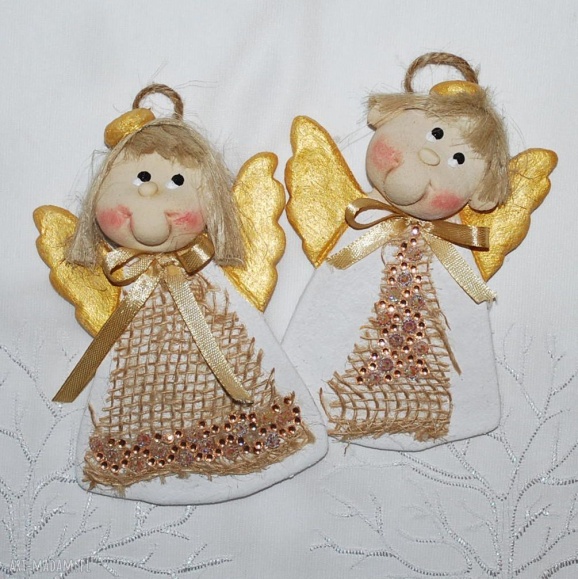 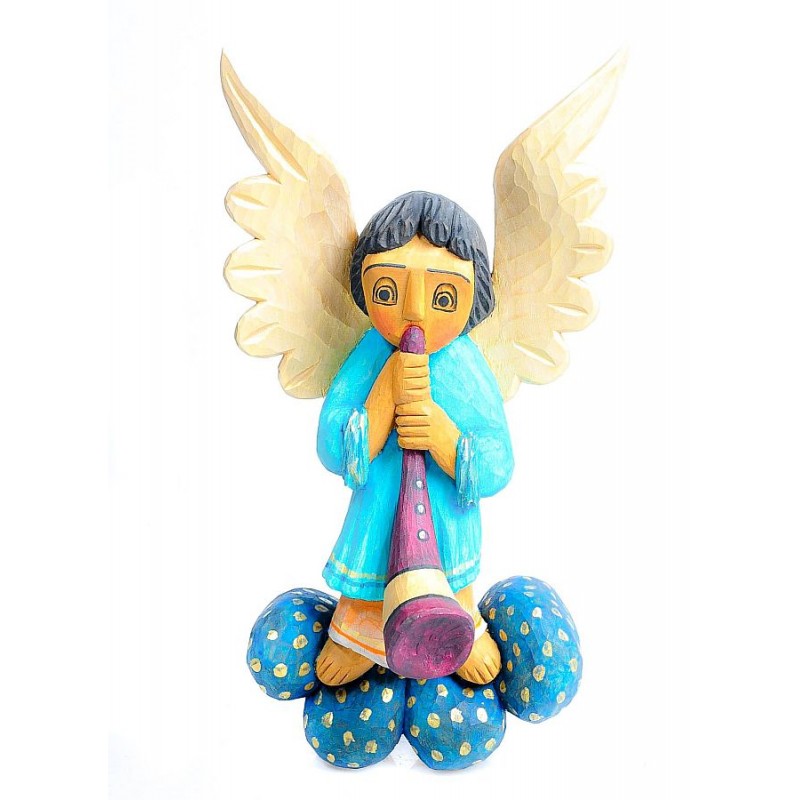  „MÓJ ANIOŁ” Cel konkursu: kultywowanie tradycji bożonarodzeniowejprezentacja i popularyzacja twórczości plastycznej,poszukiwanie nowych środków wyrazu, poszerzanie        wiedzy z zakresu różnych technikpogłębienie wiedzy na temat symboli związanych ze Świętami Bożego Narodzeniarozwój umiejętności plastycznych i wrażliwości artystycznej. Szczegółowy regulamin:  Konkurs przeprowadzony jest w dwóch kategoriach wiekowych klasy 1 - 3 i 4 - 8Anioła wykonujemy jako  prace przestrzenną – rzeźbę bądź płaskorzeźby wykonane z dowolnych materiałów, wysokość anioła od 40 do 60 cm.  Do każdej pracy prosimy dołączyć etykietę –z danymi wykonawcy oraz klasą. Prace przynosimy do 6 grudnia 2021 r. do wychowawców lub do organizatora konkursu. Wszystkie prace przechodzą na własność organizatora .                                                                    Serdecznie zapraszam do udziału. Organizator konkursu:  Małgorzata    Gonciarz